Úterý Rozcvička…Rozehřátí-  Pomůcky něco kulatého a žlutého, pro znázornění sluníčka např. míč, nebo stačí vystřihnout z papíru kolečko a vybarvit.Pustíme si nějakou volnější příjemnou hudbu z CD či PC (může se postupem času zrychlovat) a zahrajeme si na MRÁZ A SLUNÍČKO: pokud dítě nevidí sluníčko, je ztuhlé (zmrzlé), jakmile začne sluníčko vykukovat, dítě se pohybuje v rytmu hudby.Komunitní kruh 1. Otázka dne:  Co je chladné (studené) a teplé? (vyjmenujeme si různé věci např. zmrzlina/polévka, oheň/led, lednice/topení) Proč se v zimně oblékáme do teplého oblečení? (pro zdraví, pro pohodlí)  2. Procvičování mluvidel: obrázek a děti zkusí před zrcadlem to samé co na obrázku. 3. Báseň:                    Pojďme ven si spolu hrát!Běhat, skákat, sáňkovat.Já mám super kombinézu,hned si do ní celý/á vlezu.Čepice přes obě uši,podívejte, jak mi sluší!A na ruce rukavice, kdyby byla fujavice.Kolem krku šálu dlouhou,trvalo to chvilku pouhou.Žádný mráz mě nezaskočí, koukají mi jenom oči! Svačina/pauza cca 30min  Rozumovo  výchovná a) Připravíme si několik menších kusů oblečení např. lyžařskou rukavici, čepice, šála, nákrčník vše dětské i pro dospělého.b) Klademe  návodné otázky např.  čím se liší má a tvá rukavice (velikost - menší/větší, barva), šála (delší/kratší), čepice (dětská má například bambulku, mašličku či obrázek)?c) Dítěti zavážeme oči a dáme mu do ruky jedno z oblečení. Podle hmatu musí poznat, co jsme mu dali.  Oblečení střídáme, dokud vše neuhodne :)   Pobyt venkuEnvironmentální výchovaZkusíme při vycházce najít co nejvíce krmítek pro ptáčky a spočítat je.OBĚDDěti pomáhají s prostřením stolu. Správné rozložení příboru.a také pomáhají s úklidem ze stolu po obědě. Pohádka k odpočinku: https://www.youtube.com/watch?v=FU1g9l_bvDsPracovní listy:Děti samy vystřihnou čtverce, poté zamíchají a vy dáváte úkoly např.:-seřaď čepice od největší, po nejmenší, -ukaž, který svetr by byl mě, tobě, tvému sourozenci-dej nad největší čepici nejmenší rukavice atd.Procvičování pojmů nad, vedle, uprostřed, větší, menší apod.Vystříhej spodní obrázky a vylep je kam patří.Obtáhni, dokresli, vybarvi.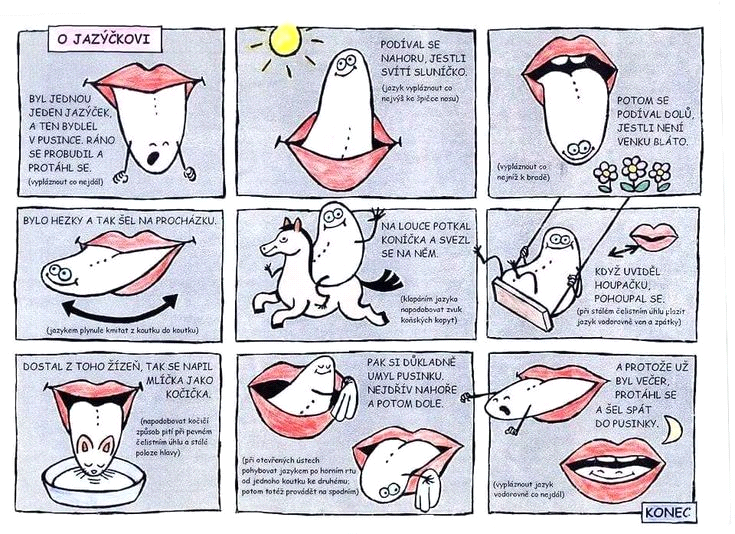 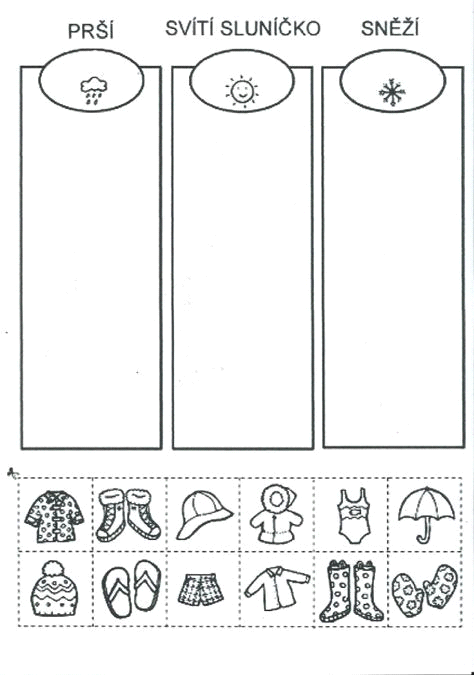 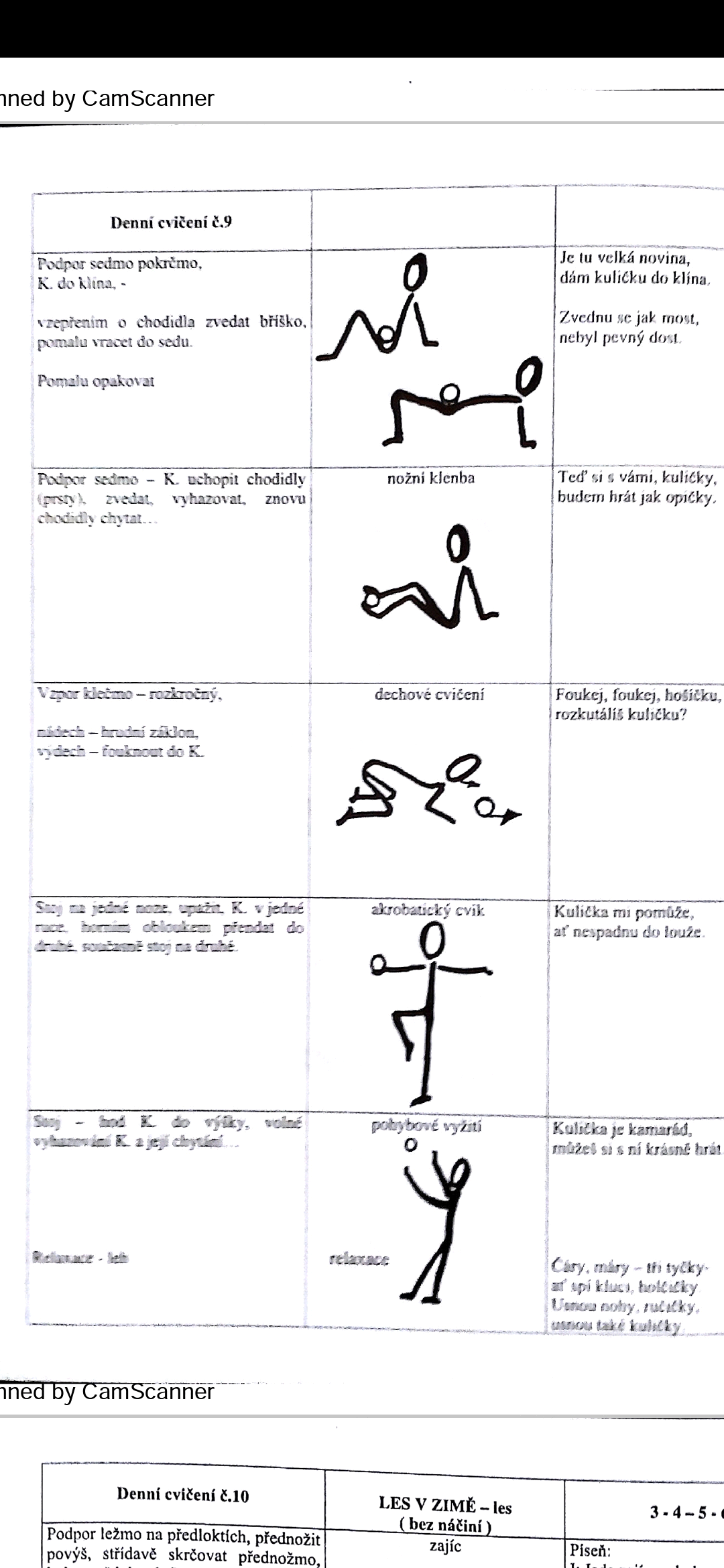 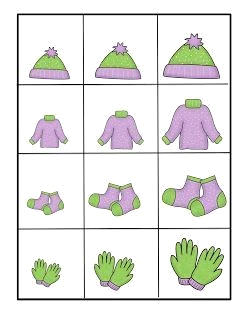 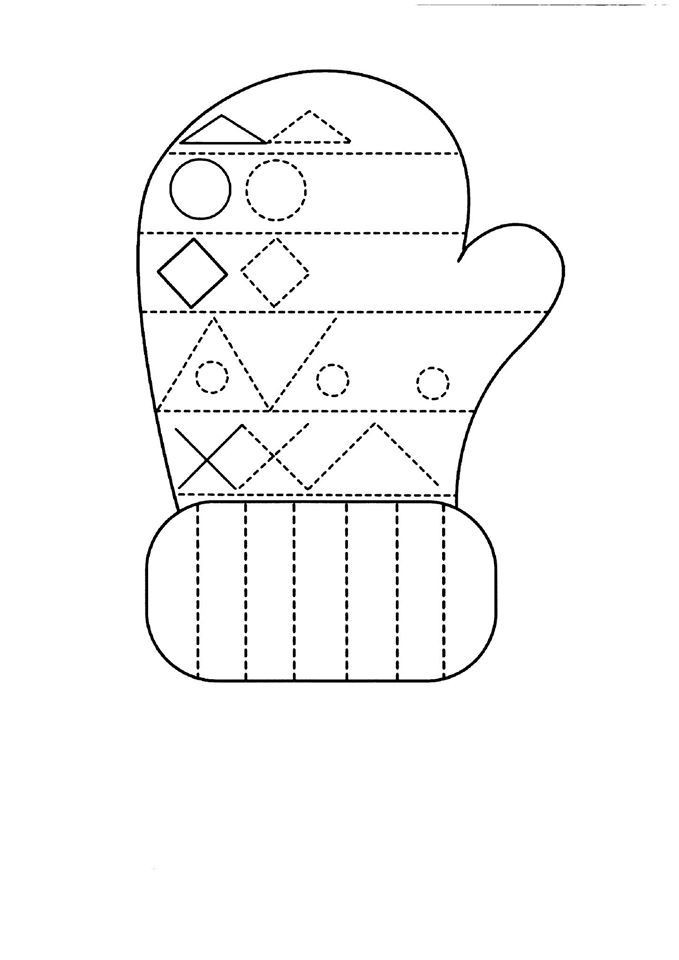 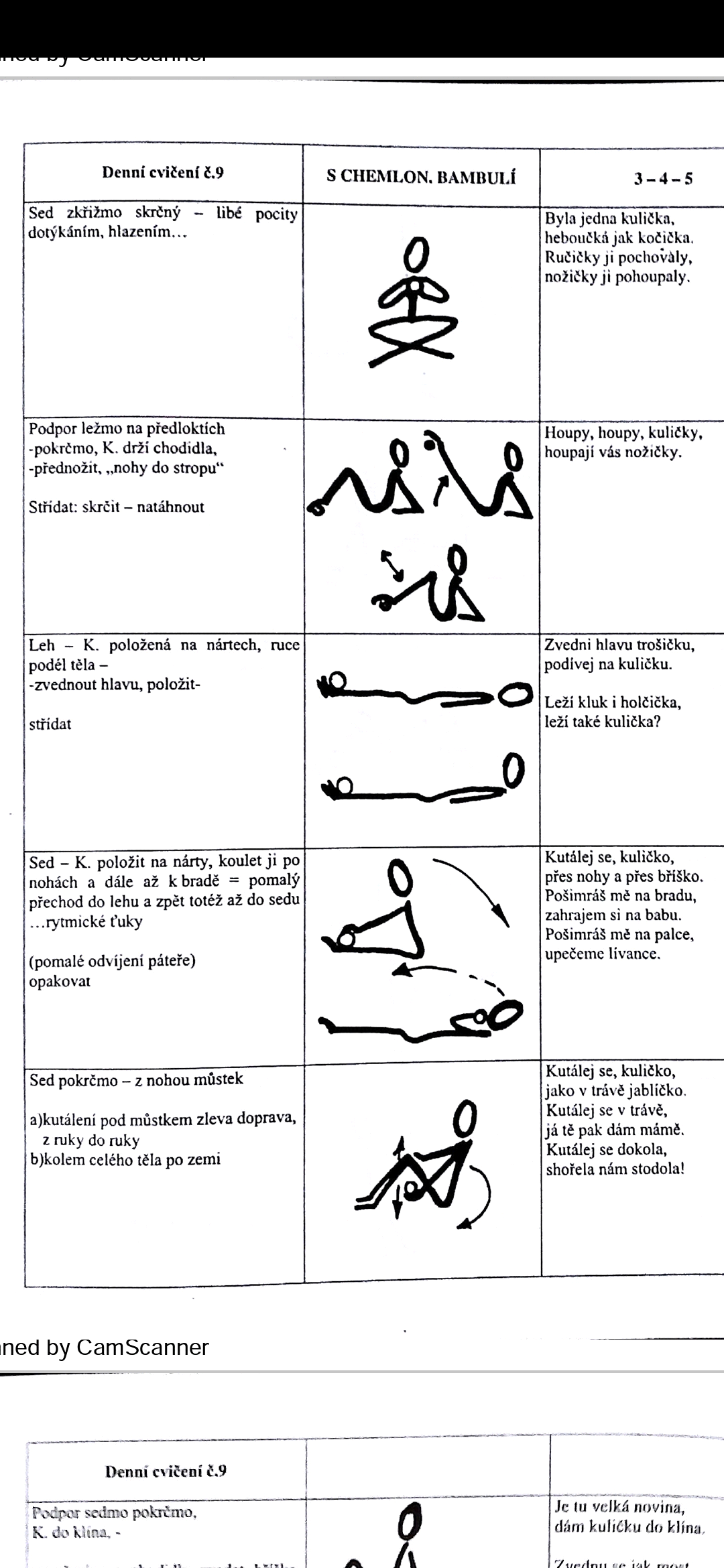 